В соответствии с Федеральным законом от 06.10.2003 года № 131-ФЗ «Об общих принципах организации местного самоуправления в Российской Федерации», руководствуясь Уставом муниципального образования «Тулунский район»,П О С Т А Н О В Л Я Ю:1. Утвердить муниципальную программу «Развитие и содержание автомобильных дорог местного значения вне границ населенных пунктов в границах Тулунского муниципального района на 2014-2016 годы».2. Настоящее постановление опубликовать в газете «Земля Тулунская» и разместить на сайте администрации Тулунского муниципального района.Мэр Тулунского муниципального района                                                                          М.И. ГильдебрантПриложение к постановлению администрации Тулунского муниципального района                                                                                                            от «     »                2013 года №                                       МУНИЦИПАЛЬНАЯ ПРОГРАММА"РАЗВИТИЕ И СОДЕРЖАНИЕ АВТОМОБИЛЬНЫХ ДОРОГ МЕСТНОГО ЗНАЧЕНИЯ ВНЕ ГРАНИЦ НАСЕЛЕННЫХ ПУНКТОВ В ГРАНИЦАХ ТУЛУНСКОГО МУНИЦИПАЛЬНОГО РАЙОНА НА 2014-2016 ГОДЫ"ПАСПОРТ  МУНИЦИПАЛЬНОЙ ПРОГРАММЫ"РАЗВИТИЕ И СОДЕРЖАНИЕ АВТОМОБИЛЬНЫХ ДОРОГ МЕСТНОГО ЗНАЧЕНИЯ ВНЕ ГРАНИЦ НАСЕЛЕННЫХ ПУНКТОВ В ГРАНИЦАХ ТУЛУНСКОГО МУНИЦИПАЛЬНОГО РАЙОНА НА 2014-2016 годы" (ДАЛЕЕ - ПРОГРАММА)1. ХАРАКТЕРИСТИКА ПРОБЛЕМЫ, НА РЕШЕНИЕ КОТОРОЙНАПРАВЛЕНЫ МЕРОПРИЯТИЯ МУНИЦИПАЛЬНОЙ ПРОГРАММЫ"РАЗВИТИЕ И СОДЕРЖАНИЕ АВТОМОБИЛЬНЫХ ДОРОГ МЕСТНОГО ЗНАЧЕНИЯ ВНЕ ГРАНИЦ НАСЕЛЕННЫХ ПУНКТОВ В ГРАНИЦАХ ТУЛУНСКОГО МУНИЦИПАЛЬНОГО РАЙОНА НА 2014-2016 ГОДЫ" (ДАЛЕЕ - ПРОГРАММА)    Автомобильные дороги имеют стратегическое значение для Тулунского района. Они связывают обширную территорию района, обеспечивают жизнедеятельность всех населенных пунктов, по ним осуществляются массовые автомобильные перевозки грузов и пассажиров. Сеть автомобильных дорог обеспечивает мобильность населения и доступ к материальным ресурсам.    Значение автомобильных дорог постоянно растет в связи с изменением образа жизни людей, превращением автомобиля в необходимое средство передвижения, значительным повышением спроса на автомобильные перевозки в условиях роста промышленного и сельскохозяйственного производства, увеличения  объемов строительства, развития сферы услуг.    В настоящее время на территории Тулунского района протяженность автомобильных дорог общего пользования составляет , в том числе автомобильных дорог, находящихся в областной собственности – 553, , бесхозных– , находящихся вне границ населенных пунктов – , в собственности Тулунского района – . Кроме того, на территории Тулунского района находятся 9 мостовых сооружений с неустановленной формой собственности и 32 моста, находящиеся в областной собственности. В период паводка . 2 мостам были нанесены значительные повреждения, 4 моста разрушены полностью. В период с 2010-.г. 3 моста были восстановлены. Для восстановления остальных 3 требуется 620,0 млн. рублей, из них на подготовку проектно-сметной документации требуется 2,2 млн. рублей и на строительство 617,8 млн. рублей. Параметры местных автомобильных дорог соответствуют в основном IV и V категориям. В основном автомобильные дороги с гравийным покрытием, что приводит к увеличению текущих затрат на содержание. На 1 января 2013 года доля протяженности автомобильных дорог, не соответствующих нормативным требованиям к транспортно-эксплуатационным показателям, составляет 83%.Значительная часть автомобильных дорог имеет высокую степень износа. В течение длительного периода темпы износа автомобильных дорог превышают темпы восстановления и развития. Ежегодно увеличивается недоремонт. Ускоренный износ автомобильных дорог обусловлен также ростом парка автотранспортных средств и интенсивности движения, увеличением в составе транспортных потоков доли большегрузных автомобилей (как по полной массе, так и по нагрузке на ось).    Основными проблемами развития и содержания автомобильных дорог являются следующие:   1. В связи с глубоко дефицитным  бюджетом Тулунский район не имеет возможности финансировать выполнение работ по строительству, ремонту, содержанию автомобильных дорог.   2. В соответствии со статьей 85 Федерального закона 131-ФЗ должны быть переданы субъектом Российской Федерации  органам местного самоуправления в установленном законом порядке автомобильные дороги, находящиеся в областной собственности. Но до настоящего времени это вопрос не решен в связи с тем что, правоустанавливающая (правоподтверждающая), техническая и землеустроительная документация находится на стадии оформления.    3. Для передачи поселениям автомобильных дорог общего пользования местного значения в границах населенных пунктов и поселений необходимо подготовить и предоставить правоустанавливающую (правоподтверждающую), техническую и землеустроительную документацию. Для подготовки данной документации требуется  74 306 992 рубля. Администрация Тулунского муниципального района не имеет возможности профинансировать выполнение данных работ в связи с глубоко дефицитным бюджетом.   4. До сих пор не разработан регламент передачи и дальнейшей эксплуатации автомобильных дорог муниципальными образованиями в силу отсутствия финансовых ресурсов.    5.Основной объем перевозок по автомобильным дорогам местного значения осуществляется в условиях превышения нормативного уровня загрузки дорожной сети, что приводит к износу дорожного полотна и снижению безопасности движения.    В создавшейся ситуации необходимо принятие мер по качественному изменению состояния автомобильных дорог, чтобы снизить потери в хозяйственном комплексе, обусловленные инфраструктурными ограничениями.2. ОБОСНОВАНИЕ НЕОБХОДИМОСТИ И ЦЕЛЕСООБРАЗНОСТИРЕШЕНИЯ ПРОБЛЕМЫ ПРОГРАММНО-ЦЕЛЕВЫМ МЕТОДОМДанная программа предусматривает решение только годовых задач, что способствует использованию финансовых ресурсов с наибольшей эффективностью при четко определенных приоритетах развития дорожного хозяйства.Программа позволит увязать целевые показатели совершенствования автомобильных дорог с финансовыми возможностями местного и областного бюджетов, сформировать местный бюджет на основе среднесрочного планирования расходов, финансировать задачи, нацеленные на достижение результатов, а также предусмотреть механизмы контроля целевых показателей, отражающих результативность и эффективность деятельности дорожного хозяйства Тулунского района.3. ЦЕЛИ И ЗАДАЧИ ПРОГРАММЫ, СРОКИ И ЭТАПЫ ЕЕРЕАЛИЗАЦИИ.Целью Программы является сохранение и развитие сети автомобильных дорог, обеспечивающей социально-экономические потребности населения Тулунского района и хозяйствующих субъектов.Задачами Программы являются:1. Текущий ремонт автомобильных дорог местного значения, находящихся вне границ населенных пунктов в границах Тулунского муниципального района. Требуется произвести ремонт автомобильной дороги подъезд к п. Октябрьский-2, примыкающий к дороге "подъезд к д. Альбин" км 2, протяженностью 5 км., подъезд к с. Азей, протяженностью 2 км.2. Выполнение  мероприятий по проектированию и строительству мостовых сооружений, разрушенных в период паводка 2010 г. Программа будет реализована в период с 2014г. по 2016 г. 4. ПЕРЕЧЕНЬ МЕРОПРИЯТИЙПеречень мероприятий, объем финансирования с разбивкой по годам и источникам финансирования, планируемых к выполнению в рамках Программы, приведен в таблице.Таблица 5. МЕХАНИЗМ РЕАЛИЗАЦИИ ПРОГРАММЫ И КОНТРОЛЬЗА ХОДОМ ЕЕ РЕАЛИЗАЦИИМуниципальным заказчиком программы является администрация Тулунского муниципального района, которая организует выполнение всех программных мероприятий в соответствии с действующим законодательством Российской Федерации, Иркутской области и муниципальными нормативными правовыми актами Тулунского муниципального района.Организации, выполняющие работы по муниципальным контрактам, привлекаются к участию в реализации программы на конкурсной основе в соответствии с Федеральным законом от 05.04.2013г № 44-ФЗ «О контрактной системе в сфере закупок товаров, работ услуг для обеспечения государственных и муниципальных нужд".Главным распорядителем средств, выделяемых на выполнение мероприятий Программы из областного бюджета, является администрация Тулунского муниципального района.Порядок и сроки представления заявок на получение межбюджетных субсидий устанавливаются министерством строительства, дорожного хозяйства Иркутской области.6. ОЦЕНКА ЭФФЕКТИВНОСТИ РЕАЛИЗАЦИИ ПРОГРАММЫРеализация программы позволит выполнить требования Федерального закона от 06.10.2003 года № 131-ФЗ «Об общих принципах организации местного самоуправления в Российской Федерации» в части содержания и строительства автомобильных дорог общего пользования между населенными пунктами, мостов и иных транспортных инженерных сооружений вне границ населенных пунктов в границах муниципального района;  создание условий для предоставления транспортных услуг населению и организация транспортного обслуживания населения между поселениями в границах муниципального района. А также реализовать требования Федерального закона от 08.11.2007 года № 257-ФЗ «Об автомобильных дорогах и о дорожной деятельности в Российской Федерации и о внесении изменений в отдельные законодательные акты Российской Федерации», в части осуществления полномочий органов местного самоуправления в области использования автомобильных дорог и осуществления дорожной деятельности.В результате проведения мероприятий программы ожидается: повышение уровня безопасности дорожного движения на участках дороги от моста п. Октябрьский-2 примыкающей к дороге "подъезд к д. Альбин" км 2, подъезд к с. Азей; возможность перевозки продуктов питания, медикаментов, населения, проезда скорой помощи, пожарной автомашины, автотранспорта для жизнеобеспечения населения, учреждений и организаций, а также техники задействованной в лесозаготовительной промышленности в населенные пункты, в которых необходимо строительство мостов.»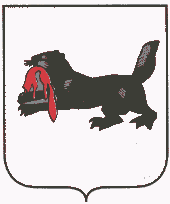 ИРКУТСКАЯ  ОБЛАСТЬИРКУТСКАЯ  ОБЛАСТЬМуниципальное образование«Тулунский район»АДМИНИСТРАЦИЯМуниципальное образование«Тулунский район»АДМИНИСТРАЦИЯТулунского муниципального районаТулунского муниципального районаП О С Т А Н О В Л Е Н И ЕП О С Т А Н О В Л Е Н И Е«23» июля  2013г.                                                № 117-пг«23» июля  2013г.                                                № 117-пгг.Тулунг.ТулунОб утверждении  муниципальной программы «Развитие и содержание автомобильных дорог местного значения вне границ населенных пунктов в границах Тулунского муниципального района на 2014-2016 годы»1.Наименование программы Муниципальная программа "Развитие и содержание автомобильных дорог местного значения вне границ населенных пунктов в границах Тулунского муниципального района на 2014-2016 годы" (далее – программа)2. Основание для разработки программы Федеральный закон от 06.10.2003 года № 131-ФЗ «Об общих принципах организации местного самоуправления в Российской Федерации», Федеральный закон от 08.11.2007 года № 257-ФЗ «Об автомобильных дорогах и о дорожной деятельности в Российской Федерации и о внесении изменений в отдельные законодательные акты Российской Федерации».3. Основные разработчики программы Комитет по архитектуре, строительству и ЖКХ администрации Тулунского муниципального района  4. Основные цели программы Сохранение и развитие автомобильных дорог местного значения, находящихся вне границ населенных пунктов в границах Тулунского муниципального района, обеспечивающих социально-экономические  потребности населения Тулунского района и хозяйствующих субъектов.5. Основные задачи программы 1. Текущий ремонт автомобильных дорог местного значения, находящихся вне границ населенных пунктов в границах Тулунского муниципального района.2. Выполнение  мероприятий по проектированию и строительству  мостовых сооружений6. Сроки и этапы реализации программы      2014-2016 гг. 7. Исполнители основных мероприятий программы Администрация Тулунского муниципального района8. Ожидаемые конечные результаты реализации программы1. Улучшение технического состояния дорог местного значения, находящихся вне границ населенных пунктов в границах Тулунского муниципального района.2. Подготовка проектно-сметной документации.3. Строительство мостовых сооружений9. Объем финансирования2014г -185187,81 тыс. руб, в том числе:из местного бюджета – 9016,0 тыс. руб.;предполагаемые средства из областного бюджета – 176171,81 тыс. руб.;2015г -172526,0 тыс. руб, в том числе:из местного бюджета – 8516,0 тыс. руб.;предполагаемые средства из областного бюджета – 164010,0 тыс. руб.;2016г – 170330,1 тыс. руб., в том числе:из местного бюджета – 8517,2 тыс. руб.;предполагаемые средства из областного бюджета – 161812,9 тыс. руб.;10. Контроль за исполнением Контроль за реализацией программы осуществляет администрация Тулунского муниципального района№ п/пНаименование объектаНаименование мероприятияТребуемые средства всего, тыс. руб.2014 г., тыс. руб.2014 г., тыс. руб.2015 г., тыс. руб.2015 г., тыс. руб.2016 г., тыс. руб.2016 г., тыс. руб.№ п/пНаименование объектаНаименование мероприятияТребуемые средства всего, тыс. руб.Местный бюджетПредполагаемые средства областного бюджетаМестный бюджетПредполагаемые средства областного бюджетаМестный бюджетПредполагаемые средства областного бюджета1Подъезд к п. Октябрьский-2ПИР    на реконструкцию автомобильной дороги подъезд к п. Октябрьский-24861,81---4861,81------------3Мостовой переход  через р. Ия в п. Октябрьский-2 Тулунского района Иркутской областиСтроительство моста510982,18516,01618108516,01618108517,2161812,94Мостовой переход через р. Кирей в с. Уйгат Тулунского района Иркутской областиПодготовка проектно-сметной документации2200---------2200------5Автомобильная дорога «Подъезд к с. Азей» (от а/д дороги «Новосибирск-Иркутскк» км 1507)Реконструкция автомобильной дороги100005009500-------------Итого528043,919016176171,818516,01640108517,2161812,9